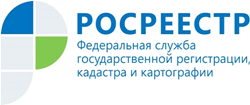 Управление Росреестра по Республике АдыгеяСпециалисты отдела государственного земельного надзора отвечают на вопросы гражданВопрос. Что такое административное обследование и чем оно отличается от традиционной проверки?Ответ. Административное обследование это одна из форм осуществления государственного земельного надзора, которое проводится без взаимодействия с правообладателями земельных участков и без доступа на территорию земельного участка, в том случае, если границы земельного участка обозначены на местности (забором, строениями).При административном обследовании объектов земельных отношений проводится исследование состояния и способов использования объектов земельных отношений на основании информации, содержащейся в государственных и муниципальных информационных системах, открытых и общедоступных информационных ресурсах, архивных фондах, информации, полученной в ходе осуществления государственного мониторинга земель, документов, подготовленных в результате проведения землеустройства, информации, полученной дистанционными методами (данные дистанционного зондирования (в том числе аэрокосмической съемки, аэрофотосъемки), результаты почвенного, агрохимического, фитосанитарного, эколого-токсикологического обследований), информации, полученной по результатам визуального осмотра и другими методами.Должностное лицо при проведении административной процедуры исследует состояние и способы использования объектов земельных отношений на предмет установления признаков наличия или отсутствия нарушений земельного законодательства.В случае выявления при проведении административного обследования объектов земельных отношений достаточных данных, указывающих на наличие признаков нарушений законодательства Российской Федерации, за которые предусмотрена административная и иная ответственность, на основании мотивированного представления принимается решение о проведении внеплановой проверки, а в случае наличия достаточных данных, указывающих на наличие административного правонарушения и достаточных для возбуждения дела об административном правонарушении, принимается решение о возбуждении дела об административном правонарушении в соответствии со статьей 28.1 КоАП. В отличие от административного обследования, о проведении проверки лицо должно быть уведомлено. При надлежащем уведомлении проверка может быть проведена в отсутствии лица. Если лицо не уведомлено, или проведение проверки не представляется возможным, составляется акт о невозможности проведения проверки, при этом, проверка может быть проведена в течение трех месяцев.Вопрос. Что такое предписание об устранении выявленного нарушения? Как и в какие сроки его необходимо исполнить?Ответ. Если нарушение требований земельного законодательства было выявлено в ходе проведения проверки, нарушителю выдается предписание об устранении выявленного нарушения, в котором устанавливается срок, в течение которого нарушение должно быть устранено. Этот срок не может превышать 6 месяцев. В определенных случаях срок выполнения предписания может быть продлен только на основании мотивированного ходатайства лица, при наличии документального подтверждения оснований для продления срока.Невыполнение предписания в установленный срок также влечет административную ответственность, привлечение к которой, в свою очередь не освобождает лицо от обязанности устранить выявленное нарушение.Вопрос. Штраф в каком размере предусмотрен за выявленные специалистами Управления Росреестра по Республике Адыгея административные правонарушения?Ответ. Размеры штрафов в основном зависят от кадастровой стоимости земельного участка и варьируются в диапазоне от 5 до 700 тысяч рублей: для граждан от 5 тыс. руб. до 50 тыс. руб.; для должностных лиц от 20 тыс. руб. до 200 тыс. руб.; для юридических лиц от 100 тыс. руб. до 700 тыс. руб.Наложение административного взыскания за нарушение земельного законодательства не освобождает виновных лиц от устранения допущенных нарушений.Вопрос. В какие сроки необходимо уплатить штраф?Ответ. В соответствии со ст. 32.2 Кодекса Российской Федерации об административных правонарушениях административный штраф должен быть уплачен в полном размере лицом, привлеченным к административной ответственности, не позднее шестидесяти дней со дня вступления постановления о наложении административного штрафа в законную силу, за исключением случаев, предусмотренных частями 1.1, 1.3, 1.3-1 и 1.4 ст. 32.2 КоАП РФ, либо со дня истечения срока отсрочки или срока рассрочки, предусмотренных ст. 31.5 КоАП РФ.